List of public documents approved during  the 53rd BEREC Office Management Board ordinary meeting  (9 December 2022)  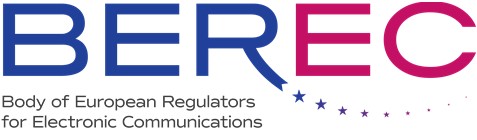 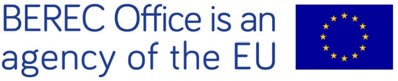 Document number Document title/hyperlink  MB/2022/05Decision No MB/2022/05 of the Management Board of the Agency for Support for BEREC on the probationary period, management trial period and appraisal of the Director and repealing Decision MC (10) 26 concerning the appraisal for the administrative managerMB/2022/06Decision No MB/2022/06 of the Management Board of the Agency for Support for BEREC (BEREC Office) on the designation of the Reporting Officers to appraise the Director of the BEREC OfficeMB/2022/07Decision MB/2022/07 of the Management Board of the Agency for Support for BEREC laying down general implementing provisions on the conduct of administrative inquiries and disciplinary proceedingsMB/2022/08Decision No MB/2022/08 of the Management Board of the Agency for Support for BEREC to establish Working Arrangements between the Body of European Regulators for Electronic Communications (BEREC) and the NRA of UkraineMB/2022/09Decision MB/2022/09 of the Management Board of the Agency for Support for BEREC (the BEREC Office) on the appointment of the BAG Chair